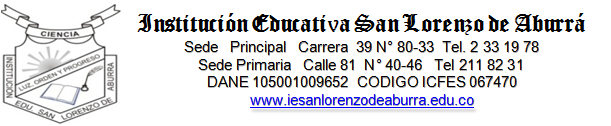 NOTA: los días 10, 11, y 12 de Abril, se compensarán el sábado 25 de Febrero de 2017, el sábado 11 de Marzo de 2017 y tres días de a dos horas en jornada contraria para un total de 18 horas. (el equivalente a los tres días)____________________________________GABRIEL ANGEL AGUDELO CIFUENTESCédula  70.033.055 de MedellínRector